REGULAMIN  M o j a	K    S    I    Ą    Ż    K    AIV OGÓLNOPOLSKI KONKURS PLASTYCZNYORGANIZATORZY:Młodzieżowy Dom Kultury nr 2ul. Elfów 5643-100 Tychy Miejska Biblioteka Publiczna
al. Piłsudskiego 16
43-100 Tychy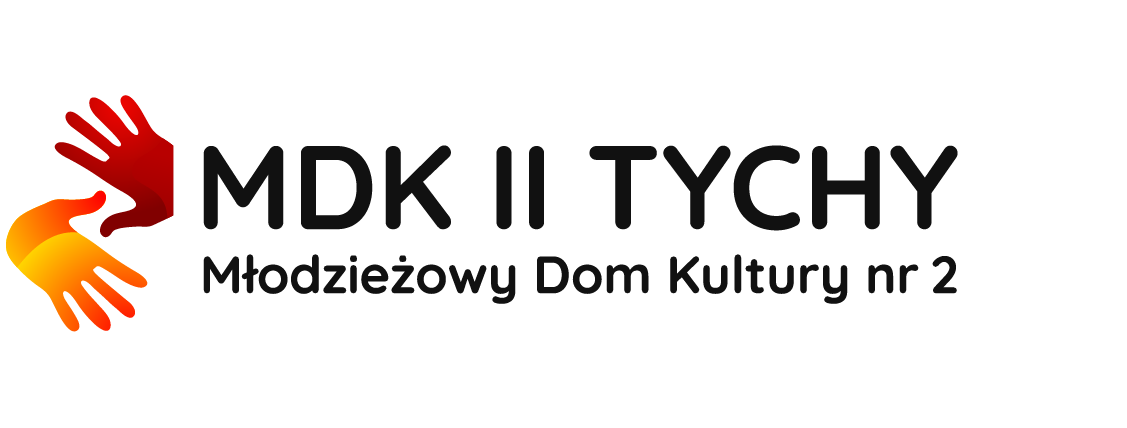 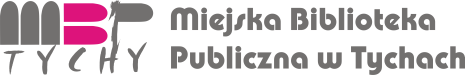 IV OGÓLNOPOLSKI KONKURS PLASTYCZNY„MOJA KSIĄŻKA”Cele konkursu:Głównym celem konkursu jest zainteresowanie dzieci i młodzieży książką i czytelnictwem oraz sztuką i pięknem. Konkurs ma zainspirować uczestników do oryginalnego i niebanalnego spojrzenia na FORMĘ - WYGLĄD książki artystycznej.rozwijanie zainteresowań czytelniczych, wrażliwości artystycznej i wyobraźni   uczestników,                      zachęcenie do twórczych poszukiwań w obrębie formy książki,odkrywanie radości tworzenia i obcowania z piękną książką,integracja twórczości plastycznej i literatury,promowanie twórczości i kreatywności młodych artystów.Temat konkursu:Drodzy Uczestnicy Konkursu.     Waszym zadaniem jest stworzenie książki autorskiej, czyli niezwykłej, unikatowej, takiej                z jaką rzadko spotykamy się w codziennym życiu. Stworzona praca nie powinna być zwyczajnym, zszytym z lewej strony plikiem zadrukowanych kartek, lecz czymś więcej: połączeniem interesującej i mądrej treści, która stanie się pretekstem dla znalezienia pięknej formy. Projektowanie jej pozwali Wam puścić wodze fantazji. Inspiracji szukajcie                                                 w najrozmaitszych przedmiotach i materiałach, od papieru, kartonu, przez fotografie i stare gazety, po tkaninę, drewno, ceramikę czy twory natury. Możecie korzystać z różnorodnych technik plastycznych płaskich i przestrzennych. W zakresie treści (która może stać się uzupełnieniem autorskiej książki artystycznej) zaczerpnijcie z bogatej skarbnicy literatury dziecięcej i młodzieżowej lub z własnego, wewnętrznego świata wyobraźni, wrażliwości, przeżyć, a może znajdziecie ją w tworzonych przez siebie wierszach lub opowiadaniach. Zachęcamy do kreatywnego, niczym nieskrępowanego poszukiwania tworzywa, kształtu i przekazu książki artystycznej.  Niech gotowa praca nas zaskoczy i zachwyci. Pamiętajcie, jury oceniać będzie niebanalny WYGLĄD książki artystycznej, A NIE JEJ TREŚĆ, która może być inspiracją, punktem wyjścia!Postanowienia ogólne:§ 1Organizatorem konkursu jest Młodzieżowy Dom Kultury nr 2 w Tychach z siedzibą przy ul. Elfów 56 oraz Miejska Biblioteka Publiczna w Tychach, z siedzibą przy al. Piłsudskiego 16.§ 2Warunki uczestnictwa:1. Konkurs adresowany jest do dzieci i młodzieży  w wieku   7 – 19 lat. W związku z tym, prace oceniane będą w kategoriach wiekowych:I kategoria – uczniowie klas 1-3 szkół podstawowychII kategoria – uczniowie klas 4-6 szkół podstawowychIII kategoria – uczniowie klas 7-8 szkół podstawowych IV kategoria – uczniowie szkół średnichV kategoria – uczniowie szkół plastycznych.Zadanie konkursowe polega na stworzeniu książki artystycznej, która stanowić będzie połączenie interesującej, mądrej treści z piękną formą. Prosimy nie przysyłać opowiadań, wierszy, gdyż sama forma literacka nie jest tematem konkursu.Każdy uczestnik   indywidualny– może nadesłać tylko jedną pracę.Praca musi składać się z minimum 4 stron, a jej format nie może przekroczyć A2. Technika pracy pozostaje dowolna, tj. malarstwo, rysunek, grafika, techniki półprzestrzenne i przestrzenne, np. ceramika, masa papierowa, asamblaż, inne techniki mieszane (bez używania artykułów spożywczych, zakrętek, naklejek etc.).Na odwrocie każdej pracy należy umieścić wypełnioną drukowanymi literami tabelkę  z danymi autora pracy (Załącznik nr 1 do regulaminu).Uczestnik konkursu może swoje prace przekazać osobiście lub przesyłką na adres:Młodzieżowy Dom Kultury nr 2ul. Elfów 5643-100 TychyPrace należy dostarczyć w takiej formie, w jakiej mają być prezentowane. Nie mogą być zgięte ani zrolowane.Termin składania prac konkursowych upływa z dniem 30 kwietnia 2023 roku (decyduje data wpłynięcia prac do Organizatora).Prace oceniać będzie jury powołane przez Organizatora. Ocenie podlegać będą:- plastyczna interpretacja tematu- oryginalność pomysłu- samodzielność wykonania- estetyka wykonania. Prace niezgodne z niniejszym regulaminem nie będą oceniane. Spośród nadesłanych prac konkursowych jury wyłoni laureatów we wszystkich kategoriach wiekowych. Zostaną im przyznane nagrody rzeczowe. Jury dokona również wyboru prac do wystawy pokonkursowej, co stanowić będzie formę wyróżnienia. Rozstrzygnięcie konkursu, wręczenie nagród oraz wernisaż odbędą się w miejscu i czasie wskazanym przez Organizatora, o czym laureaci zostaną poinformowani odrębnym pismem. Organizator nie zapewnia laureatom noclegów, wyżywienia i zwrotu kosztów podróży. Nagrody nieodebrane podczas uroczystości, zostaną przesłane laureatom pocztą Rodzic lub opiekun prawny uczestnika konkursu wyraża zgodę na udział dziecka w Konkursie, na publikację i przetwarzanie danych osobowych autora pracy przez Organizatora konkursu oraz na nieodpłatne rozpowszechnianie prac konkursowych i ich publikacje na wszystkich polach eksploatacji Organizatora. Warunkiem uczestnictwa jest wypełnienie i podpisanie przez rodzica lub opiekuna prawnego oświadczenia o zapoznaniu się z regulaminem konkursu (Załącznik nr 2 do regulaminu).W przypadku uczestnika pełnoletniego, zgodę podpisuje on sam.Pytania i wątpliwości należy kierować na adres: mdk2@oswiata.tychy.pl   lub pod numer telefonu 32 227 31 10.§ 3Organizator konkursu nie zwraca nadesłanych prac. Prace konkursowe przechodzą na własność Organizatora.§ 4Interpretacja regulaminu konkursu należy do Organizatora.§ 5W sprawach nieregulowanych niniejszym regulaminem decyduje Organizator.